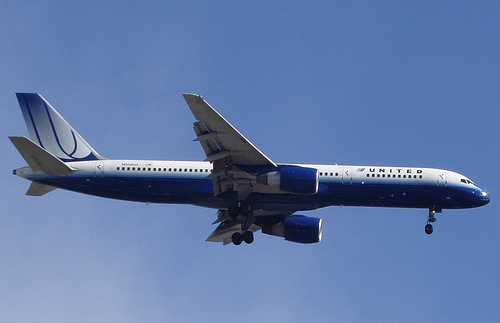 airplane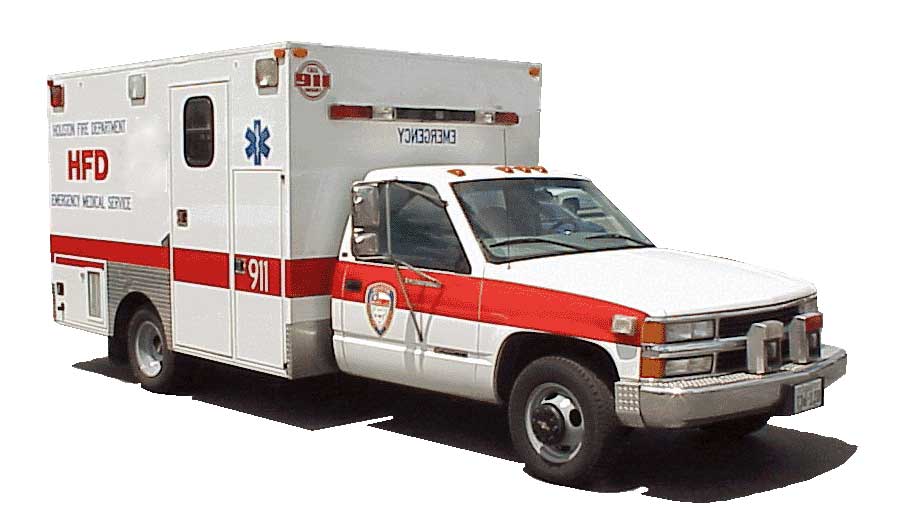 ambulance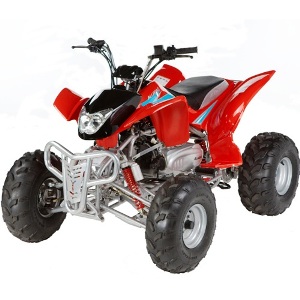 ATV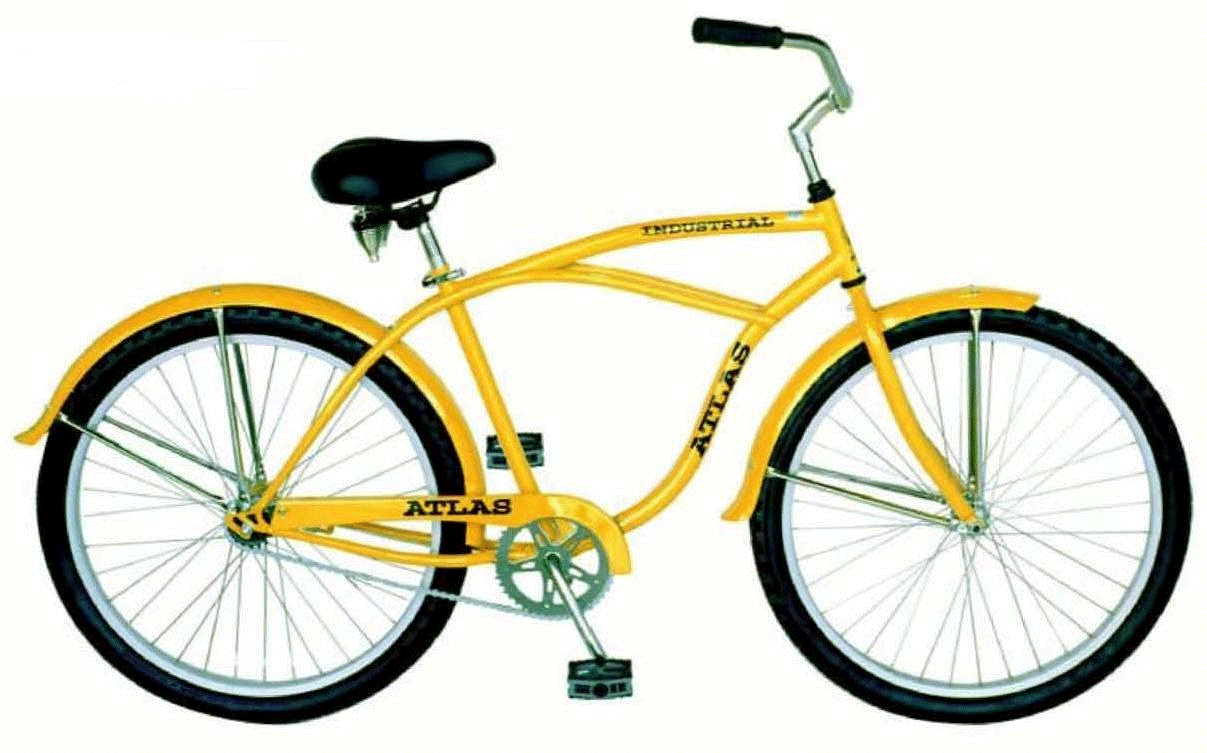 bike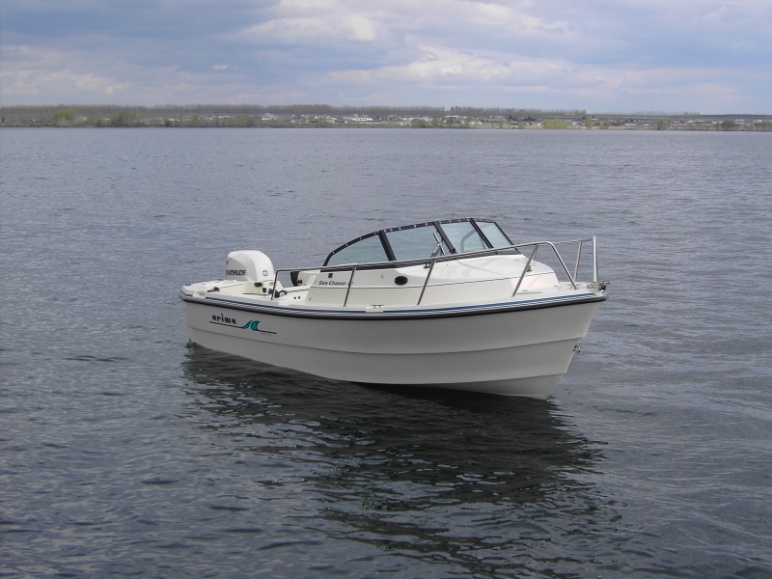 boat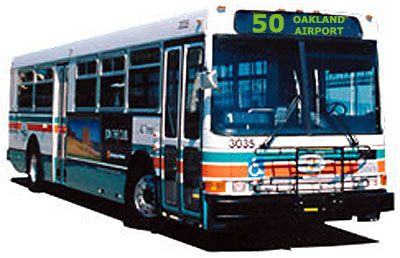 bus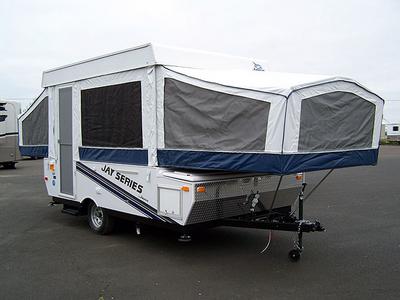 camper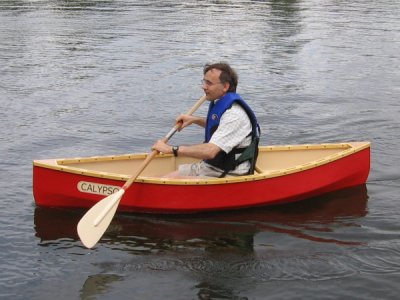 canoe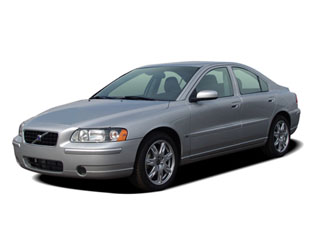 car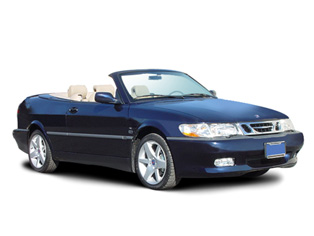 convertible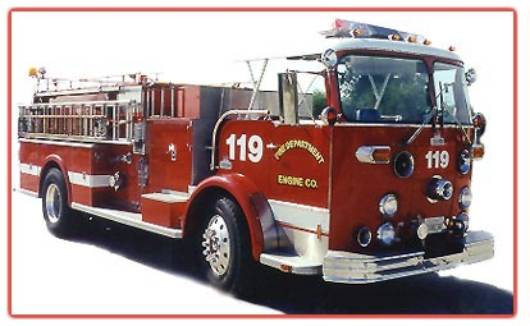 fire engine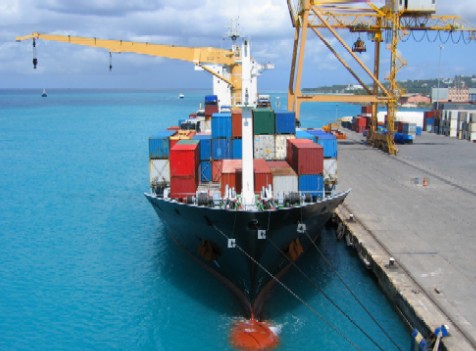 freighter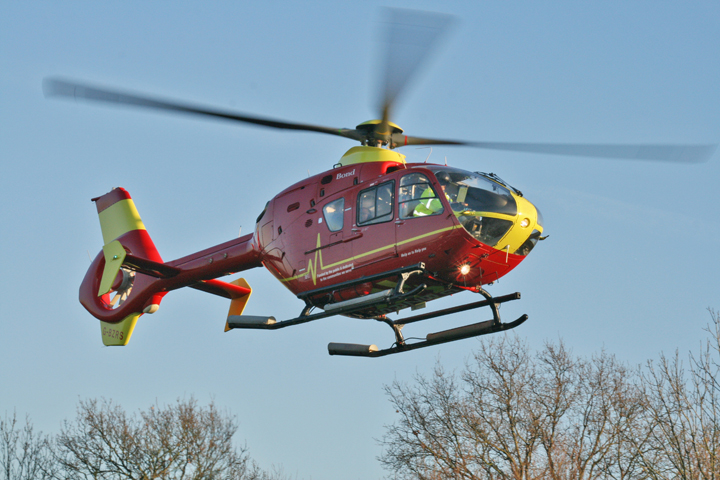 helicopter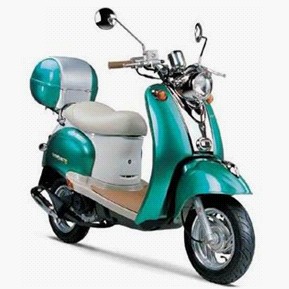 moped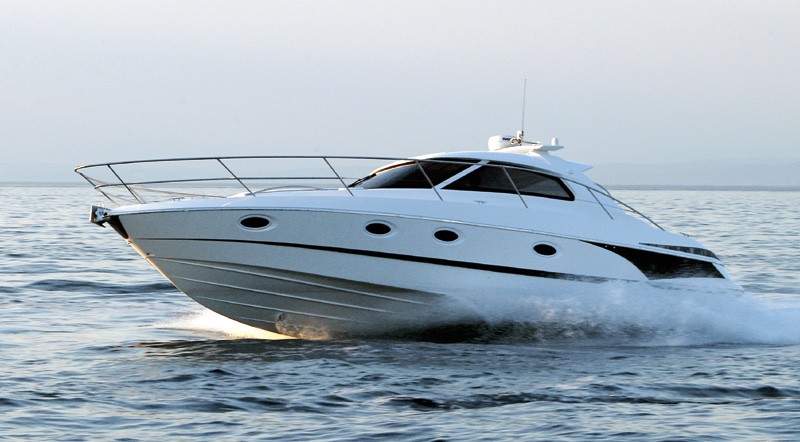 motorboat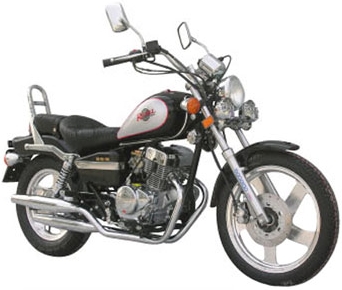 motorcycle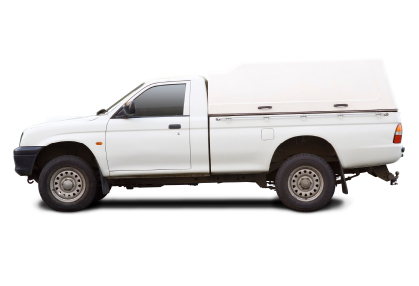 pickup truck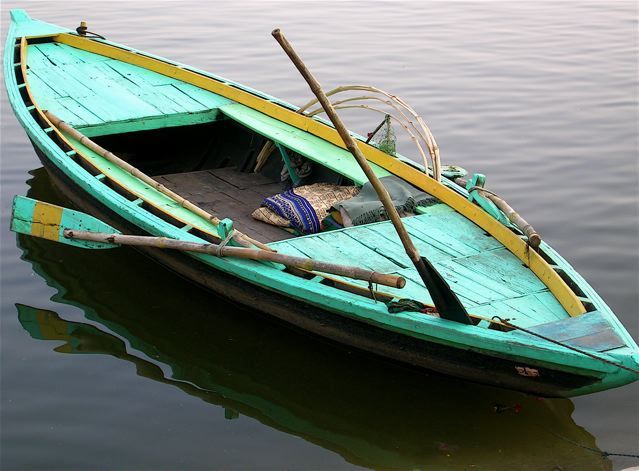 rowboat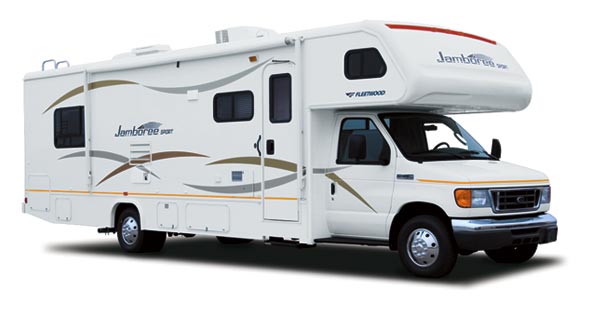 RV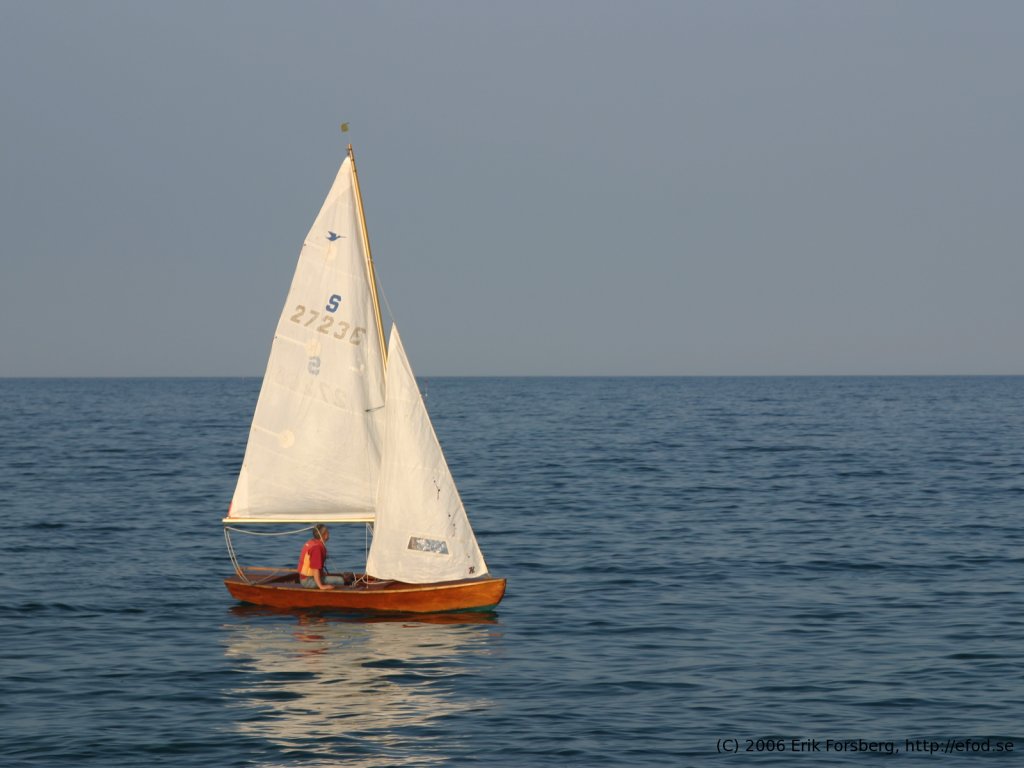 sailboat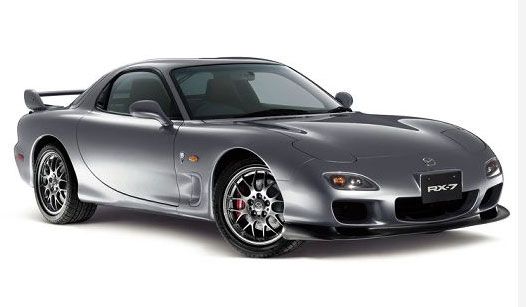 sports car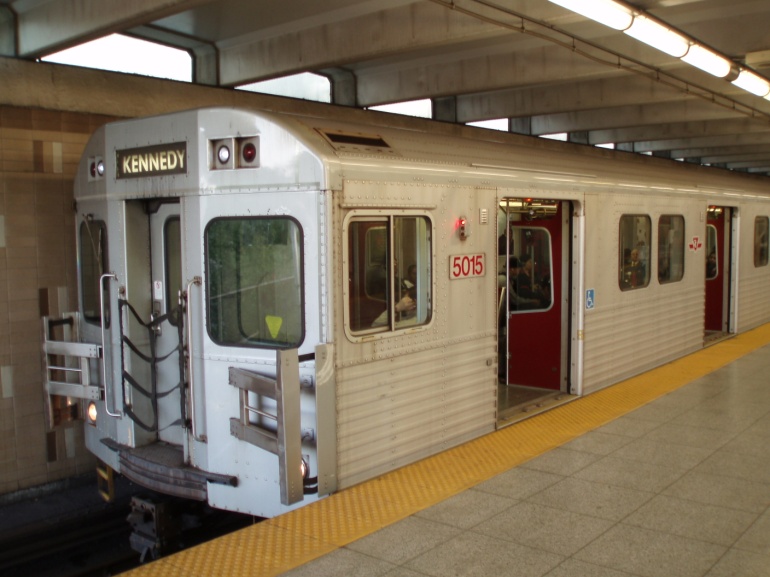 subway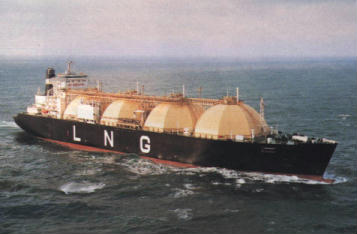 tanker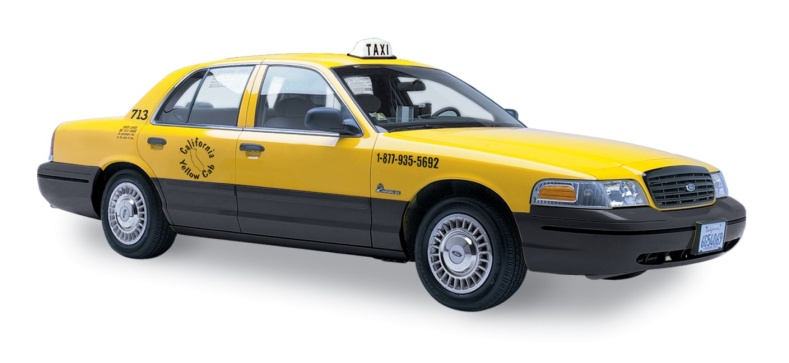 taxi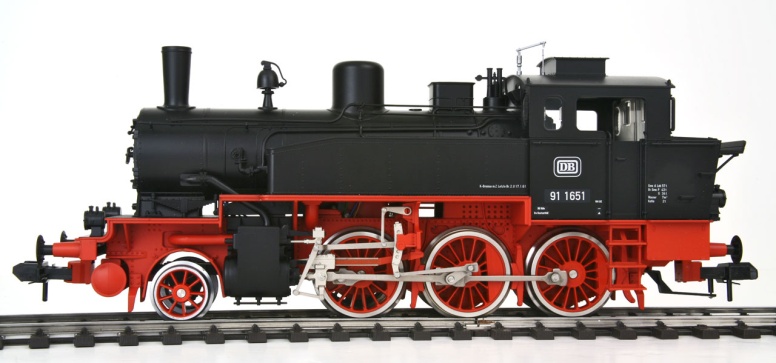 train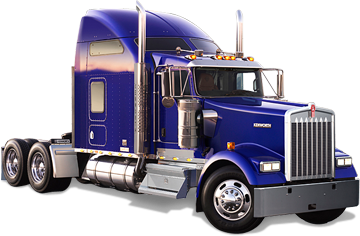 truck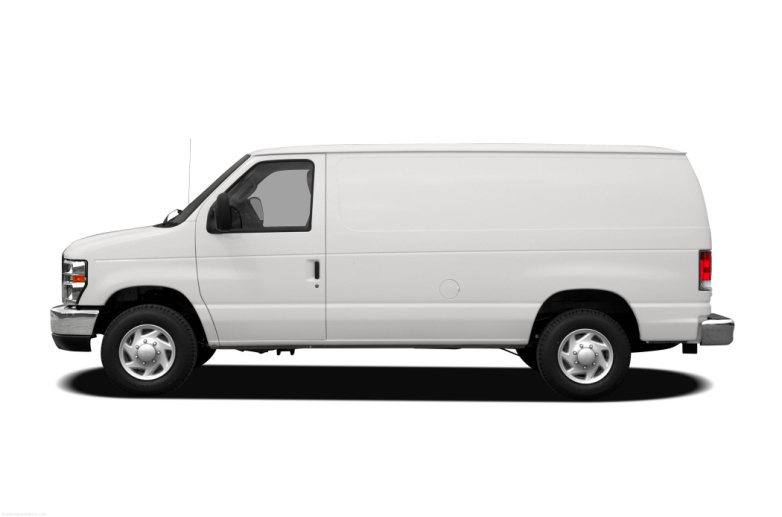 van